Supplementary TablesSupplementary Table 1: Mean marginal willingness to wait for improvements in imaging characteristics Supplementary Table 2: MXL preference model of respondent choices (all parameters)† 	P value: ***, **, * ==> Significance at 1%, 5%, 10% level.Supplementary Table 3: MXL preference model of respondent choices (statistically significant)CI Confidence Interval; SE Standard Error; SF-6D utility index score * 	Only 11 of 55 parameters related to heterogeneity around the mean were statistically significant and are shown in this table (remaining parameters not significant at 5% level; all parameters are shown in Supplementary Table 2)† 	P value: ***, ** ==> Significance at 1%, 5% level.Supplementary FiguresSupplementary Figure 1: Example choice set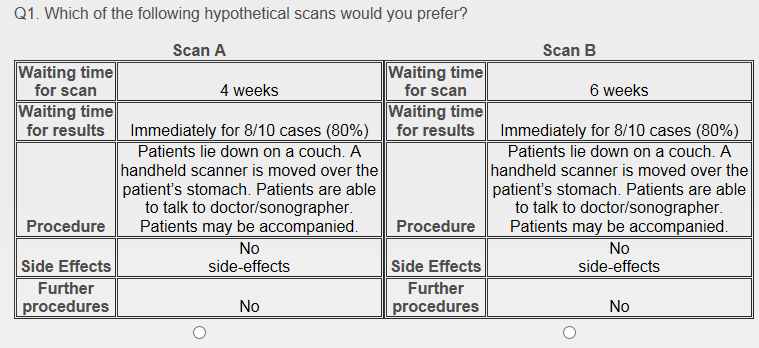 Supplementary Figure 2: Comparison of mean coefficients for attribute levels from MXL model (specified at 50 Halton draws) based on (i) all responders and (ii) the sub-group of responders who provided a consistent response to the repeat choice taskAttributeLevelMean willingness to wait (weeks)Waiting time for resultsImmediately for 80% cases, instead of 2 weeks1.535(95%CI 1.117 to 1.952)ProcedureHandheld scanner, instead of body scanner0.913(95%CI 0.547 to 1.278)Side effectsNo side effects, instead of minor side effects in 5% cases1.926(95%CI 1.467 to 2.385)Further proceduresNo further procedures, instead of possible further procedures for 20% cases1.696(95%CI 1.246 to 2.146)AttributeLevelLevelCoeff-icientP value †95% CI Lower95% CI UpperRandom parameters in utility functionsRandom parameters in utility functionsRandom parameters in utility functionsRandom parameters in utility functionsWaiting time for scanWeeksWeeksBWSCANC***-0.639<0.001-0.777-0.500Waiting time for resultsImmediately for 80% cases Immediately for 80% cases 0.490Within 2 weeksWithin 2 weeksBWRES1***-0.490<0.001-0.686-0.294ProcedureHandheld scannerHandheld scanner0.291Body scannerBody scannerBPROC1***-0.2910.004-0.492-0.091Side-effectsNo side effectsNo side effects0.615Minor side-effects in 5% casesMinor side-effects in 5% casesBSE1***-0.615<0.001-0.795-0.435Further proceduresNoNo0.541Possible for 20% cases Possible for 20% cases BFPROC1***-0.541<0.001-0.744-0.339Heterogeneity in mean, Parameter:VariableHeterogeneity in mean, Parameter:VariableHeterogeneity in mean, Parameter:VariableHeterogeneity in mean, Parameter:VariableBWSCANC:AGEY***0.1760.0050.0520.300BWSCANC: Age≥65yrs-0.1070.109-0.2390.024BWSCANC:FEMALE0.0350.278-0.0280.099BWSCANC:EDUH**-0.0650.044-0.129-0.002BWSCANC:SCANN0.0330.483-0.0590.124BWSCANC:MRI0.0440.279-0.0360.124BWSCANC:CT0.0000.995-0.0810.082BWSCANC:US**-0.0860.026-0.161-0.010BWSCANC:HOSP**0.0790.0390.0040.153BWSCANC:LDIS0.0480.343-0.0520.148BWSCANC:SF12H***-0.1320.000-0.194-0.070BWRES1:AGEY-0.1150.213-0.2950.066BWRES1: Age≥65yrs*0.1650.083-0.0210.351BWRES1:FEMALE*0.0860.067-0.0060.179BWRES1:EDUH-0.0240.605-0.1150.067BWRES1:SCANN0.0960.153-0.0360.228BWRES1:MRI0.1110.059-0.0040.227BWRES1:CT-0.0360.552-0.1540.082BWRES1:US-0.0870.122-0.1970.023BWRES1:HOSP***0.1650.0030.0570.273BWRES1:LDIS0.1430.054-0.0020.288BWRES1:SF12H-0.0710.116-0.1590.017BPROC1:AGEY*0.1770.062-0.0090.364BPROC1: Age≥65yrs-0.1100.257-0.3010.080BPROC1:FEMALE***0.1680.0000.0760.260BPROC1:EDUH-0.0210.661-0.1120.071BPROC1:SCANN0.0030.960-0.1300.137BPROC1:MRI0.0520.373-0.0620.166BPROC1:CT-0.0470.442-0.1660.072BPROC1:US-0.0570.309-0.1670.053BPROC1:HOSP-0.0270.632-0.1370.083BPROC1:LDIS0.0730.338-0.0770.224BPROC1:SF12H***-0.1220.007-0.210-0.034BSE1:AGEY-0.0830.322-0.2470.081BSE1: Age≥65yrs**0.1780.0380.0100.347BSE1:FEMALE0.0060.892-0.0780.089BSE1:EDUH0.0070.876-0.0760.090BSE1:SCANN*0.1030.096-0.0180.224BSE1:MRI0.0130.810-0.0920.117BSE1:CT0.0690.204-0.0380.176BSE1:US0.0000.997-0.0990.099BSE1:HOSP0.0760.130-0.0220.174BSE1:LDIS0.0670.321-0.0650.199BSE1:SF12H***-0.1090.008-0.190-0.029BFPROC1:AGEY0.0060.953-0.1800.191BFPROC1: Age≥65yrs0.0770.439-0.1170.271BFPROC1:FEMALE0.0420.384-0.0530.137BFPROC1:EDUH0.0500.299-0.0450.145BFPROC1:SCANN0.0040.950-0.1310.140BFPROC1:MRI0.0220.707-0.0940.139BFPROC1:CT0.0000.998-0.1200.120BFPROC1:US-0.0480.405-0.1590.064BFPROC1:HOSP*0.0930.099-0.0180.204BFPROC1:LDIS0.0370.627-0.1130.187BFPROC1:SF12H***-0.1260.007-0.217-0.035Distns. of RPs. Std.DevsDistns. of RPs. Std.DevsNsBWSCANNsBWSCAN***0.408<0.0010.3340.483NsBWRES1NsBWRES1***0.567<0.0010.4540.681NsBPROC1NsBPROC1***0.698<0.0010.5900.805NsBSE1NsBSE1***0.513<0.0010.4090.616NsBFPROCNsBFPROC***0.631<0.0010.5240.738AttributeLevelCoefficientP value †95% CI Lower95% CI UpperRandom parameters in utility functionsRandom parameters in utility functionsRandom parameters in utility functionsRandom parameters in utility functionsRandom parameters in utility functionsRandom parameters in utility functionsWaiting time for scanWeeks***-0.639≤0.001-0.777-0.5Waiting time for resultsImmediately for 80% cases0.490Waiting time for resultsWithin 2 weeks***-0.490≤0.001-0.686-0.294ProcedureHandheld scanner0.291ProcedureBody scanner***-0.2910.004-0.492-0.091Side effectsNo side effects0.615Side effectsMinor side effects in 5% cases***-0.615≤0.001-0.795-0.435Further proceduresNo0.541Further proceduresPossible for 20% cases***-0.541≤0.001-0.744-0.339Heterogeneity in mean, Parameter: Variable*Heterogeneity in mean, Parameter: Variable*Heterogeneity in mean, Parameter: Variable*Heterogeneity in mean, Parameter: Variable*Heterogeneity in mean, Parameter: Variable*Heterogeneity in mean, Parameter: Variable*Wait for scan:Age≤34yrsWait for scan:Age≤34yrs*** 0.1760.0050.0520.3Wait for scan:Education after secondary schoolWait for scan:Education after secondary school**-0.0650.044-0.129-0.002Wait for scan:History of ultrasoundWait for scan:History of ultrasound**-0.0860.026-0.161-0.01Wait for scan:HospitalWait for scan:Hospital** 0.0790.0390.0040.153Wait for scan:SF-6D>0.7Wait for scan:SF-6D>0.7***-0.1320.000-0.194-0.07Wait for results within 2 weeks:Previous hospital admissionWait for results within 2 weeks:Previous hospital admission*** 0.1650.0030.0570.273Procedure body scanner:MaleProcedure body scanner:Male*** 0.1680.0000.0760.26Procedure body scanner:SF-6D>0.7Procedure body scanner:SF-6D>0.7***-0.1220.007-0.21-0.034Side effects minor in 5% cases:Age≥65yrsSide effects minor in 5% cases:Age≥65yrs** 0.1780.0380.010.347Side effects minor in 5% cases:SF-6D>0.7Side effects minor in 5% cases:SF-6D>0.7***-0.1090.008-0.19-0.029Further procedures possible for 20% cases:SF-6D>0.7Further procedures possible for 20% cases:SF-6D>0.7***-0.1260.007-0.217-0.035Distribution of Random Parameters (Standard Deviations)Distribution of Random Parameters (Standard Deviations)Distribution of Random Parameters (Standard Deviations)Distribution of Random Parameters (Standard Deviations)Distribution of Random Parameters (Standard Deviations)Distribution of Random Parameters (Standard Deviations)Waiting time for scanWaiting time for scan*** 0.408≤0.0010.3340.483Waiting time for resultsWaiting time for results*** 0.567≤0.0010.4540.681ProcedureProcedure*** 0.698≤0.0010.590.805Side effectsSide effects*** 0.513≤0.0010.4090.616 Further procedure Further procedure*** 0.631≤0.0010.5240.738